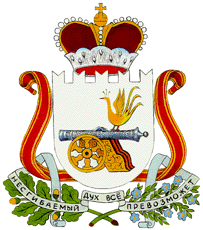  Администрация                                         Издешковского сельского поселения Сафоновского района Смоленской области ПОСТАНОВЛЕНИЕО внесении изменений в постановление Администрации Издешковского сельского поселения Сафоновского района Смоленской области от 12.09.2017 № 43 «Об утверждении Порядка формирования, ведения и обязательного опубликования перечня муниципального имущества муниципального образования Издешковского сельского поселения Сафоновского района Смоленской области, свободного от прав третьих лиц (за исключением имущественных прав субъектов малого и среднего предпринимательства) в целях предоставления его во владение и (или) пользование на долгосрочной основе субъектам малого и среднего предпринимательства и организациям, образующим инфраструктуру поддержки субъектов малого и среднего предпринимательства»    В соответствии с Федеральным законом от 24 июля . № 209-ФЗ «О развитии малого и среднего предпринимательства в Российской Федерации», Федеральным законом от 06 октября . № 131- ФЗ «Об общих принципах организации местного самоуправления в Российской Федерации», в целях приведения нормативных правовых актов Администрации Издешковского сельского поселения Сафоновского района Смоленской области в соответствие с действующим законодательством, руководствуясь Уставом Издешковского сельского поселения Сафоновского района Смоленской области, Администрация Издешковского сельского поселения Сафоновского района Смоленской областиПОСТАНОВЛЯЕТ:   1. Внести в  постановление Администрации Издешковского сельского поселения Сафоновского района Смоленской области от 12.09.2017 № 43«Об утверждении Положения «Об утверждении Порядка формирования, ведения и обязательного опубликования перечня муниципального имущества муниципального образования Издешковского сельского поселения Сафоновского района Смоленской области, свободного от прав третьих лиц (за исключением имущественных прав субъектов малого и среднего предпринимательства) в целях предоставления его во владение и (или) пользование на долгосрочной основе субъектам малого и среднего предпринимательства и организациям, образующим инфраструктуру поддержки субъектов малого и среднего предпринимательства» (далее – постановление Администрации Издешковского сельского поселения Сафоновского района Смоленской области) следующие изменения:1.1. В наименовании и тексте постановления Администрации Издешковского сельского поселения Сафоновского района Смоленской области, в Порядке формирования, ведения и обязательного опубликования перечня муниципального имущества муниципального образования Издешковского сельского поселения Сафоновского района Смоленской области, свободного от прав третьих лиц (за исключением имущественных прав субъектов малого и среднего предпринимательства) в целях предоставления его во владение и (или) пользование на долгосрочной основе субъектам малого и среднего предпринимательства и организациям, образующим инфраструктуру поддержки субъектов малого и среднего предпринимательства (далее – Порядок), слова «организациям, образующим инфраструктуру поддержки субъектов малого и среднего предпринимательства» дополнить словами «а также самозанятым гражданам (физическим лицам, не являющимися индивидуальными предпринимателями и применяющие специальный налоговый режим «Налог на профессиональный доход»).».1.2. В пункте 4.1. раздела 4 Порядка слова «Сафоновская правда» заменить на «Земские ведомости». 2. Опубликовать настоящее постановление на официальном сайте Администрации Издешковского сельского поселения Сафоновского района Смоленской области в информационно-телекоммуникационной сети Интернет.Глава муниципального образованияИздешковского сельского поселенияСафоновского района Смоленской области                                      О.В. Климова20.10.2021№ 74с. Издешковос. Издешковос. Издешково